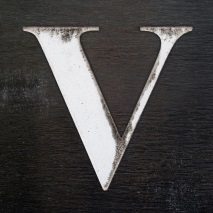 CHILD under 16Patient Registration QuestionnairePlease complete this questionnaire about your health.  This is important as it takes some months before your medical records reach us from your previous GP.  PLEASE COMPLETE IN BLOCK CAPITALS1.  About your child2. Ethnic origin 3. Your Medical History and Medical Record4. Next stepsAll other patients are invited, if they so wish, to have a routine 20 minute new patient health check with the nurse to discuss their health.  IF YOU HAVE A CHILD UNDER THE AGE OF 16 – PLEASE COMPLETE THIS FORM – OTHERWISE LEAVE BLANKNotification of newly registered child to Health Visitor / School NursePlease fill in the shaded areasOnline Services Records AccessPatient information leaflet ‘It’s your choice’More informationFor more information about keeping your healthcare records safe and secure, you will find a helpful leaflet produced by the NHS in conjunction with the British Computer Society:Keeping your online health and social care records safe and secure http://www.nhs.uk/NHSEngland/thenhs/records/healthrecords/Documents/PatientGuidanceBooklet.pdf If you would like to be able to view part of your medical record online – please ask for application form for that.Application for On-line access by proxy Appointment Booking and Repeat Prescription OrderingFor Practice use only:Surname  ……………………………………………    Date of Birth  ………………………   Forename(s) …………………………………………..   Sex M/F   ………………………Home phone number ………………………………….     Mobile number ………………………….Are you willing for the practice to send text messages to your mobile phone?  Yes    No   Who is your child’s next of kin? Full name:……………………………………………    Phone number :……………………………..Please note:  It is your responsibility to inform us of any changes in your address and phone numbers and email address.  This is necessary to make sure that we are able to contact you about your care if that be necessary.  Please let us know of any changes as soon as possible. Please list any family members (partners, children or parents) who live with you and are registered at this practice.Name…………………………………………Date of birth ………………………………………Name…………………………………………Date of birth ………………………………………Name…………………………………………Date of birth ………………………………………Name…………………………………………Date of birth ………………………………………Please indicate your child’s ethnic origin / group by ticking one of the boxes below: White British           White Irish              White Scottish       White Welsh  White Other            Eastern European     Other European  Black African           Black Caribbean       Black British         Black Other  American                Canadian                 Australasian     Chinese                   Kurdish                   Iranian                  Iraqi                         Indian                      Pakistani              Bangladeshi           Do not wish to disclose      If your child’s ethnic origin / group is not included above, please state origin / group below:-…………………………………………………………………………………………………What is your child’s first language?   ………………………………Do you need an interpreter to help you during appointments?       Yes         No    Which country is your child from? …………………………………………………If you do not come from the UK, how long do you intend to stay in the UK? ………………………………………..If you are a refugee, are you….an asylum seeker          failed to be granted asylum    been granted leave to remain in UK        Are you an overseas visitor      Please provide a copy of your child’s immunisation history, if you don’t have any record, could you please confirm in which country the child had previously had immunisation.Did the child have all their immunisation up to now  Yes    No     Don’t knowPlease list any medical diagnoses and/or procedures your child has had:If your child takes medication, please list the name and frequency below:The National Summary Care Record – for medical reasonsImportant parts of your medical record, like medication & allergies, can now be shared across the NHS.  This can be helpful if you happen to be admitted to a hospital in another town or city.  You can also opt to also share some further key information like important diagnoses and preferred language.  For more information: http://systems.hscic.gov.uk/scr     I am willing for my basic medical record to be shared on the Summary Care Record.………..I am willing for my basic AND ADDITIONAL medical record to be shared on the Summary Care Record.……………..I am NOT willing for my medical record to be shared on the Summary Care Record.…..Signature   ………………………………………………………… Date Signed ………………………………………………..Is this your first time to register with a GP in ? Yes    NoIf yes book a 20 minute appointment to see the nurse or assistant practitioner.Do you take any regular medicines or inhalers? Yes    NoIf yes book a routine appointment to see a doctor and bring your medication with you.Childs NameDOBAddressSexReg GPNHS NoContact NoContact NoParent/Person with Parental Responsibility:Parent/Person with Parental Responsibility:Relationship to Child:Relationship to Child:School Attended:School Attended:Any Concerns / Comments:Any Concerns / Comments:If you wish to, you can now use the internet to book appointments with a GP, request repeat prescriptions for any medications you take regularly and look at your medical record online. You can also still use the telephone or call in to the surgery for any of these services as well.  It’s your choice.Being able to see your record online might help you to manage your medical conditions. It also means that you can even access it from anywhere in the world should you require medical treatment on holiday. If you decide not to join or wish to withdraw, this is your choice and practice staff will continue to treat you in the same way as before. This decision will not affect the quality of your care.You will be given login details, so you will need to think of a password which is unique to you.  This will ensure that only you are able to access your record – unless you choose to share your details with a family member or carer.The practice has the right to remove online access to services for anyone that doesn’t use them responsibly.It will be your responsibility to keep your login details and password safe and secure.  If you know or suspect that your record has been accessed by someone that you have not agreed should see it, then you should change your password immediately.If you can’t do this for some reason, we recommend that you contact the practice so that they can remove online access until you are able to reset your password.If you print out any information from your record, it is also your responsibility to keep this secure.  If you are at all worried about keeping printed copies safe, we recommend that you do not make copies at all. Before you apply for online access to your record, there are some other things to consider.Although the chances of any of these things happening are very small, you will be asked that you have read and understood the following before you are given login details.Before you apply for online access to your record, there are some other things to consider.Although the chances of any of these things happening are very small, you will be asked that you have read and understood the following before you are given login details.Things to considerThings to considerForgotten history There may be something you have forgotten about in your record that you might find upsetting. Abnormal results or bad news  If your GP has given you access to test results or letters, you may see something that you find upsetting to you. This may occur before you have spoken to your doctor or while the surgery is closed and you cannot contact them. Choosing to share your information with someone It’s up to you whether or not you share your information with others – perhaps family members or carers. It’s your choice, but also your responsibility to keep the information safe and secure.  Coercion If you think you may be pressured into revealing details from your patient record to someone else against your will, it is best that you do not register for access at this time.Misunderstood information Your medical record is designed to be used by clinical professionals to ensure that you receive the best possible care.  Some of the information within your medical record may be highly technical, written by specialists and not easily understood. If you require further clarification, please contact the surgery for a clearer explanation. Information about someone else If you spot something in the record that is not about you or notice any other errors, please log out of the system immediately and contact the practice as soon as possible.Patients detailsSurname…………………………………  First name …………………………………………..Date of Birth…………………………….   Phone number……………………………………….Address  …………………………………………..                 ……………………………………  Post code  …………………………………………..Person applying for accessSurname…………………………………  First name …………………………………………..Date of Birth…………………………….   Phone number……………………………………….Address  …………………………………………..                 ……………………………………  Post code  …………………………………………..Relationship to patient……………………………………….Email address of person who is applying for access: (Please use capital letters)……………………………………………………………………………………………..Why is access being requested? ……………………………………………………………….…………………………………………………………………………………………………..I have read and understood the leaflet on online access provided by the practice………I will be responsible for the security of the information that I see or download  …….…If I choose to share my information with anyone else, this is at my own risk …………..I will contact the practice as soon as possible if I suspect that my account has been accessed by someone without my agreement    ……………………………………………….…. If I see information in my record that is not about me or is inaccurate, I will exit the account as soon as possible and contact the practice as soon as possible……………………  Once registered you will be sent an activation code to allow access to online booking of appointments and ordering of repeat prescriptions.  Please PRINT name of person applying on behalf of child: ……………………………………………Signature of parent or guarding applying for child……………………………………………Date Signed   ……………………………………………………………………..Verification of person applying for proxy access Passport                   Driving licence     Bank statement        Vouching               Vouching with information in record      Verification of patient ID or Patient authorisation. Passport                   Driving licence     Bank statement        Vouching               Vouching with information in record      Power of attorney                                    Proof of parental responsibility               Identity verified by whom:Initials ……………………..Sign………………………Date……………………….Approved by (GP or Caldicott lead)Initials ……………………..Sign………………………Date…………………………….Date account created for appointments and medication